JÍDELNÍČEK MŠ TUŘANY 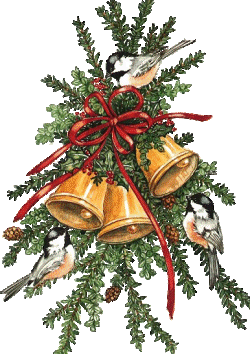 3. 12. – 7. 12. 2018                       Svačina: domácí pečivo, ovoce, čaj, kakao (1a,3,7) Pondělí         Polévka: bramborová (1a,9)  3. 12.           Hl. jídlo: luštěninové rizoto, sýr, salát (7)                        Svačina: rohlík, máslo, plátkový sýr, zelenina, mléko, čaj (1a,1b,7)Obsahuje alergeny: viz pokrm……………………………………………………………………………………………………………………………………………                   Svačina: chléb, masová pomazánka, zelenina, čaj, mléko (1a,1b,1c,6,7) Úterý         Polévka: pórková s vejci (1a,9)  4. 12.        Hl. jídlo: kuřecí maso v sýrové omáčce, těstoviny (1a,7)                     Svačina: houska, máslo, džem, ovoce, mléko, čaj (1a,1b,7)Obsahuje alergeny: viz pokrm……………………………………………………………………………………………………………………………………………                   Svačina: krupicová kaše, ovoce, mléko, čaj (1a,7) Středa        Polévka: čočková (1a)  5. 12.         Hl. jídlo: hovězí pečeně na rajčatech, kuskus (1a,7)                      Svačina: lámankový chléb, tavený sýr, zelenina, čaj, mléko (1a,7)Obsahuje alergeny: viz pokrm                 ……………………………………………………………………………………………………………………………………………                      Svačina: cereálie, ovoce, čaj, mléko (1a,7,8abc)Čtvrtek        Polévka: kuřecí vývar s rýží a hráškem (1a) 6. 12.           Hl. jídlo: rybí karbanátky, brambory, tatarka, kompot (1a,3,4,7)                      Svačina: houska, pomazánkové máslo, zelenina, čaj, mléko (1a,1b,7) Obsahuje alergeny: viz pokrm……………………………………………………………………………………………………………………………………………                     Svačina: puding, piškoty, ovoce, čaj, mléko (1a,3,7)Pátek          Polévka: brokolicová (7) 7. 12.         Hl. jídlo: vepřové maso po čínsku, basmati rýže (1a)                    Svačina: houska, máslo, uzený sýr, zelenina, čaj, mléko (1a,1b,7)……………………………………………………………………………………………………………………………………………Změna jídelníčku vyhrazena!Přejeme dobrou chuť!Strava je určena k okamžité spotřebě!